Josh YagerSenior Software Developer132 Brittingham LoopApex, NC 27502(919) 809-3753joshmyager@gmail.comwww.joshyager.com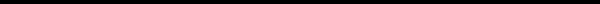 AboutJosh Yager is a full stack developer of 4+ years experience with a deep focus on front end design. His passion for tech and eye for design uniquely position him to blend the two into exceptional user interfaces and experiences. Josh was the number one employee at startup Ntropy data, building Ntropy's premier offering from the ground up - a comprehensive community engagement platform that became the primary focus for Ntropy's acquisition by Civica in February of 2021.SkillsReact.js, Javascript, HTML5, CSS3, REST APIs, Redux, Node.js, Express.js, JSON, MongoDB, Responsive Design, Git, jQuery, Bootstrap, Material UI, Chakra-UI, Tailwind, DevOps, Jira, BitBucketExperienceCIVICA | SENIOR SOFTWARE DEVELOPERJanuary 2021 - Present,  Chapel Hill NCWeb Application & DevelopmentLed front end development and direction for the Involve product line following web accessibility standards and GDPR complianceCreated and developed interactive features, components, and products to enhance Ntropy’s existing products for new audiencesCollaborated daily with a team of sales, customer service, management, and testing to meet or exceed weekly sprint objectivesFacilitated the integration of teams, merging of processes, and onboarding of new colleagues following the acquisition of ntropy dataDesignHeadlined design of ui/ux on new products in accordance with responsive design standards across devices, browsers, & screen sizesSystem Testing & SupportReported and resolved defects or issues in the bug tracking system (DevOps) to meet project deadlines and satisfy customersResolved problems for wide range of international clients while self-managing in a fast paced, high pressure environmentNTROPY DATA | FULL STACK DEVELOPERJune 2019 - February 2021,  Chapel Hill NCCreated Ntropy’s premier offering from scratch - a comprehensive community engagement platform featuring a suite of over 40 engagement, feedback, and analytical toolsConceptualized and developed a wide range of new tools & components to satisfy stakeholder requirementsPrincipal front end developer & ui designer for Ntropy’s entire line of interactive products from the ground up including but not limited to surveys, website builders, comments, live polls, blogs, authentication, analytical tracking & reporting, version control and morePresented designs, solutions, and execution strategies to audiences including senior executives and stakeholdersFREELANCE | WEB DEVELOPERFebruary 2018  - February 2021,  Raleigh  NCEducationUNC CHAPEL HILL  | BOOTCAMP2018 - 2018,  Chapel Hill NCNORTH CAROLINA STATE UNIVERSITY | BUSINESS ADMINISTRATION 2011 - 2015,  Raleigh NC